ПСКОВСКАЯ ГОРОДСКАЯ ДУМАРЕШЕНИЕот 7 декабря 2021 г. N 1785ОБ УТВЕРЖДЕНИИ ПРОГНОЗНОГО ПЛАНА (ПРОГРАММЫ) ПРИВАТИЗАЦИИМУНИЦИПАЛЬНОГО ИМУЩЕСТВА ГОРОДА ПСКОВА НА 2022 ГОДПринято на 60-й очередной сессии Псковскойгородской Думы шестого созываВ целях обеспечения планомерности процесса приватизации, формирования доходов бюджета города Пскова, в соответствии с Федеральным законом от 21.12.2001 N 178-ФЗ "О приватизации государственного и муниципального имущества", Федеральным законом от 06.10.2003 N 131-ФЗ "Об общих принципах организации местного самоуправления в Российской Федерации", Федеральным законом от 25.06.2002 N 73-ФЗ "Об объектах культурного наследия (памятниках истории и культуры) народов Российской Федерации", Правилами разработки прогнозных планов (программ) приватизации государственного и муниципального имущества, утвержденными постановлением Правительства Российской Федерации от 26.12.2005 N 806, Положением о приватизации муниципального имущества города Пскова, утвержденным постановлением Псковской городской Думы от 11.07.2005 N 452, руководствуясь подпунктом 16 пункта 2 статьи 23 Устава муниципального образования "Город Псков", Псковская городская Дума решила:1. Утвердить Прогнозный план (программу) приватизации муниципального имущества города Пскова на 2022 год согласно приложению к настоящему решению.2. Администрации города Пскова обеспечить в установленном порядке реализацию Прогнозного плана (программы) приватизации муниципального имущества города Пскова на 2022 год.3. Настоящее решение вступает в силу с момента его официального опубликования.4. Опубликовать настоящее решение в газете "Псковские новости" и разместить на официальном сайте муниципального образования "Город Псков" в сети "Интернет".Глава города ПсковаЕ.А.ПОЛОНСКАЯПриложениек решениюПсковской городской Думыот 7 декабря 2021 г. N 1785ПРОГНОЗНЫЙ ПЛАН (ПРОГРАММА) ПРИВАТИЗАЦИИМУНИЦИПАЛЬНОГО ИМУЩЕСТВА ГОРОДА ПСКОВА НА 2022 ГОД1. Перечень муниципальных объектов нежилого фонда,которые планируется приватизировать в 2022 годуПрогнозируемый объем поступлений в бюджет города Пскова в результате исполнения Прогнозного плана (программы) приватизации муниципального имущества города Пскова на 2022 год, рассчитанный в соответствии с общими требованиями к методике прогнозирования поступлений доходов в бюджеты бюджетной системы Российской Федерации и общими требованиями к методике прогнозирования поступлений по источникам финансирования дефицита бюджета, установленными Правительством Российской Федерации, составляет 6762,6 тыс. рублей.Глава города ПсковаЕ.А.ПОЛОНСКАЯ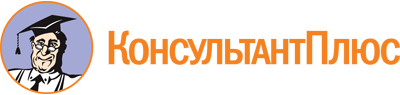 Решение Псковской городской Думы от 07.12.2021 N 1785
"Об утверждении Прогнозного плана (программы) приватизации муниципального имущества города Пскова на 2022 год"Документ предоставлен КонсультантПлюс

www.consultant.ru

Дата сохранения: 19.10.2022
 NНаименование, местонахождение, кадастровый номер объекта нежилого фондаОбщая площадь объекта нежилого фонда, кв. мНомер, тип этажа, на котором расположен объект (для помещений)/количество этажей, в том числе подземных (для зданий)Год постройки/ввода в эксплуатацию объектаНазначение (использование)Предполагаемые сроки приватизацииПрогноз поступлений денежных средств в бюджет города Пскова, руб.Прогноз поступлений денежных средств в бюджет города Пскова, руб.NНаименование, местонахождение, кадастровый номер объекта нежилого фондаОбщая площадь объекта нежилого фонда, кв. мНомер, тип этажа, на котором расположен объект (для помещений)/количество этажей, в том числе подземных (для зданий)Год постройки/ввода в эксплуатацию объектаНазначение (использование)Предполагаемые сроки приватизацииот продажи объекта нежилого фондаот продажи земельного участка1234567891.Помещение 1003,г. Псков, ул. Луговая, д. 1-б,КН 60:27:0170204:19534,71 этаж1984нежилое помещение(-)1 кв.292625,002.Помещение 1003,г. Псков, ул. Николая Васильева, д. 77-а,КН 60:27:0140203:724648,23 этаж1976нежилое помещение(-)1 кв.6760583,333.Помещение 1001,г. Псков, ул. Советская, д. 42,КН 60:27:0010324:288(является частью объекта культурного наследия федерального значения (памятника истории и культуры) "Дом, в котором в 1856 - 1864 г.г. жила революционерка Перовская Софья Львовна", включенного в единый государственный реестр объектов культурного наследия (памятников истории и культуры) народов Российской Федерации (регистрационный номер 601510225080006) на основании Постановления Совета Министров РСФСР от 04.12.1974 N 624 "О дополнении и частичном изменении постановления Совета Министров РСФСР от 30 августа 1960 г. N 1327 "О дальнейшем улучшении дела охраны памятников культуры в РСФСР")103,2подвал1917нежилое помещение(-)2 кв.357333,334.Здание,г. Псков, ул. Труда, д. 4,КН 60:27:0220215:166(является объектом культурного наследия регионального значения (памятником) "Дом жилой", 1948 г., включенным в единый государственный реестр объектов культурного наследия (памятников истории и культуры) народов Российской Федерации на основании постановления Псковского областного Собрания депутатов от 30.01.1998 N 542 "Об утверждении государственного списка недвижимых памятников истории и культуры, подлежащих охране как памятники местного значения" (регистрационный номер 601510391480005))и земельный участок с КН 60:27:0010209:146 площадью 687,0 кв. м208,42 этажа(в том числеподземных - 0)1948нежилое здание(-)1 кв.23333,33714000,005.Помещение 1003,г. Псков, ул. Шелгунова, д. 7,КН 60:27:0030508:4417,01 этаж1986нежилое помещение(-)1 кв.252708,336.Помещение 1001,г. Псков, ул. Генерала Маргелова, д. 9,КН 60:27:0070201:1064518,51 этаж1993нежилое помещение(-)1 кв.347875,00-7.Помещение 1002,г. Псков, ул. Коммунальная, д. 42,КН 60:27:0080201:11027,51 этаж1981нежилое помещение(-)2 кв.181625,008.Помещение 30,г. Псков, ул. Советская, д. 37,КН 60:27:0010333:30934,0цокольный этаж1976нежилое помещение(-)2 кв.549125,009.Помещение 1005,г. Псков, ул. Алексея Алехина, д. 5,КН 60:27:0110104:181116,81 этаж1973нежилое помещение(-)2 кв.2158916,6710.Помещение 1003,г. Псков, ул. Максима Горького, д. 15,КН 60:27:0090226:7266,0подвал1962нежилое помещение(-)2 кв.344208,3311.Помещение 1004,г. Псков, ул. Свердлова, д. 42,КН 60:27:0010326:333116,5мансарда1938нежилое помещение(-)2 кв.3088250,0012.Муниципальное недвижимое имущество,г. Псков, ул. Индустриальная, д. 14,в том числе:12.1) Объект незавершенного строительства (камера управления задвижками),КН 60:27:0130112:17224,9(площадь застройки)--нежилое (-)2 кв.76690,0012.2) Сооружение (резервуар чистой воды),КН 60:27:0130112:173420,0(площадь застройки)--нежилое (-)2 кв.197505,0012.3) Сооружение (резервуар чистой воды),КН 60:27:0130112:174420,0(площадь застройки)--нежилое (-)2 кв.197505,0012.4) Сооружение (резервуар чистой воды),КН 60:27:0130112:175420,0(площадь застройки)--нежилое (-)2 кв.197505,0012.5) Сооружение (резервуар чистой воды),КН 60:27:0130112:176420,0(площадь застройки)--нежилое (-)2 кв.197505,0012.6) Объект незавершенного строительства (камера управления задвижками),КН 60:27:0130112:17724,3(площадь застройки)--нежилое (-)2 кв.76690,0012.7) Сооружение (сети канализации)(г. Псков, ул. Индустриальная, у дома 14),КН 60:27:0130112:199150,0 м(протяженность)-1977нежилое (-)2 кв.110440,0012.8) Здание (Станция насосная 3-го подъема. Распределительный пункт),КН 60:27:0130112:33496,61(в том числеподземных - 0)1981нежилое здание(-)2 кв.3367870,0012.9) Земельный участок,КН 60:27: 0130112:216094,0---2 кв.10725300,00ИТОГО:ИТОГО:ИТОГО:ИТОГО:ИТОГО:ИТОГО:ИТОГО:18778293,3211439300,00ИТОГО:ИТОГО:ИТОГО:ИТОГО:ИТОГО:ИТОГО:ИТОГО:ВСЕГО: 30217593,32ВСЕГО: 30217593,32